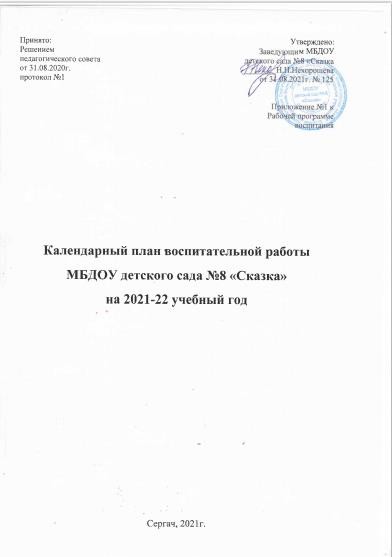 Календарный план воспитательной работы на 2022-23 учебный год СентябрьОктябрь                                                               Ноябрь                                                                        Декабрь                                                    Январь                                            Февраль                                                           МартАпрель                                                                      МайНаправлениявоспитанияМероприятияГруппыОтветственныеПатриотическоеПознавательноеЭтико-эстетическоеСоциальноеПраздник «День знаний»Все группыСт. воспитатель,воспитатели, специалисты ДОУ, родителиПатриотическоеПознавательноеЭтико-эстетическоеСоциальноеДень работника дошкольного образования (27)Концерт детей (средней, старшей и подготовительной группы для работников ДОУ)Все группыСт. воспитатель,Муз. рук.,воспитатели Физическое и оздоровительное ПознавательноеСпортивно - познавательное развлечение по правилам дорожного движения Старший дошкольный  возрастВоспитателиПознавательноеПатриотическоеТрудовоеПроведение Всероссийского урока «Эколята-молодые защитники природы»Старшая, подготовительная группаВоспитатели,        родителиПознавательное(техническое)Участие в работе Всероссийской сетевой инновационной площадки «От Фрёбеля до робота: растим будущих инженеров»Старшая, подготовит.Ст. воспит. ВоспитателиПознавательное(техническое)Организация работы кружка робото-технической направленности «Ребята-Роботята»Старшая, подготовит.Ст. воспит. ВоспитателиПознавательноеТехническоеРеализация проектов «От Фрёбеля до робота»Старшая, подготовит.Ст. воспит. ВоспитателиПатриотическоеПознавательноеЭтико-эстетическоеТрудовое «Народные мастера» -мини- музей ручной работы художественных промыслов Сергачского района Все группыСт. воспитательПедагоги, родителиПатриотическоеПознавательноеТрудовоеСоциальное ТехническоеРазработка и реализация сетевого проекта «Профориентация через трудовое воспитание»Старший дошкольный возрастЗаведующий, зам. заведующего, ст. воспитатель, воспитатели, родителиНаправления деятельностиМероприятияГруппыОтветственные, участникиСоциальное ПознавательноеЭтико-эстетическое Участие во Всероссийском Фестивале энергосбережения«Вместе ярче»Старший дошкольный возрастСт. воспитатель, воспитатели, родителиСоциальное ПознавательноеЭтико-эстетическое - Оформление газет по энергосбережениюСтарший дошкольный возрастВоспитатели, родителиСоциальное ПознавательноеЭтико-эстетическое - Проведение акций«Береги энергию»,«Сбережём природу»Старший дошкольный возрастВоспитатели, родители Патриотическое,        Познавательное,  Социальное Этико-эстетическое«День пожилого человека» - развлечение с детьми старшего дошкольного возрастаСтаршая, подготовительная группыСт.воспит. воспитатели, муз. руководитель, родители Патриотическое,        Познавательное,  Социальное Этико-эстетическоеАкция «Подарок моим любимым бабушке и дедушке»Все дошкольные группыВоспитатели, родители        Трудовое ПознавательноеСоциальноеЭкскурсии по ДОУ«Профессии в детском саду»Младшая группаВоспитателиПатриотическое,     Познавательное,     Социальное Этико-эстетическоеОсеннее развлечение «Здравствуй осень золотая»Все группы  Воспитатели,муз. руководитель, родителиПознавательное СоциальноеЭтико-эстетическое«Учимся беречь природу» - экологические развлеченияВсе дошкольные группывоспитатели, родителиПатриотическоеПознавательноеЭтико-эстетическоеТрудовое «Народные мастера» -мини- музей ДОУ ручной работы художественных промыслов Сергачского районаВсе группыСт. воспитательПедагоги, родителиПатриотическоеПознавательноеЭтико-эстетическоеТрудовоеРеализация проектной деятельности «Мини-музей в группе»Все группыСт. воспитательПедагоги, родителиПознавательноеТрудовоеТехническоеРобототехнический проект экологической направленности «Экоботы»Дети кружка «Ребята-Роботята»Педагог дополнительного образования,родителиНаправления деятельностиМероприятияГруппыОтветственныеПатриотическоеПознавательноеЭтико-эстетическоеСоциальное- «День матери» (28)- Оформление фотовыставок к Дню матери- «Мама милая моя» - музыкально-театрализованное  развлечениеМл.гр. – под. гр.Дети старшего дошкольного возрастаСт. воспитатель, воспитатели, муз. руководитель,родителиПатриотическоеПознавательноеЭтико-эстетическоеСоциальное- «День народного единства» (4)Музыкально-познавательное развлечение с детьми старшего дошкольного возрастаСредняя- подготовительная группыВоспитатели,Музыкальный руководитель,родителиПатриотическоеПознавательноеЭтико-эстетическоеСоциальное День Государственного герба РФ(30)Старшая, подготовительная группыВоспитателиПатриотическоеПознавательноеЭтико-эстетическоеСмотр-конкурс мини-музеев в группах «Лучший мини-музей ДОУ»Все группыЗам. завед.,ст. воспитательвоспитатели муз. рук.Этико-эстетическоеСоциальноеТрудовоеТворческая мастерская«Подарок для милой мамочки моей»Дошкольные группыВоспитатели, родителиЭтико-эстетическоеСоциальноеТрудовоеАкция «Подарок для мамы»Дошкольные группыВоспитатели, родителиПознавательноеТрудовоеТехническоеСоциальноеРеализацияробототехнических проектов: «Экоботы», «От Фрёбеля до робота», «Профориентация через трудовое воспитание»Старшая, подготовит.Воспитатели,педагог дополнительного образования,родителиЭтико-эстетическоеСоциальное ПатриотическоеОформление выставки творческих работ детей кружка «Мы волшебники» на тему: «Портрет мамы»Дети подготовительной группы кружка «Мы волшебники»Дети старшей группы кружка «Мы волшебники»Педагог дополнительного образованияЭтико-эстетическоеСоциальное ПатриотическоеОформление выставки творческих работ детей кружка «Мы волшебники» на тему: «Унылая пора»Дети подготовительной группы кружка «Мы волшебники»Дети старшей группы кружка «Мы волшебники»Педагог дополнительного образованияНаправления деятельности/ МодулиМероприятияГруппыОтветственныеПатриотическоеПознавательноеЭтико-эстетическоеСоциальное День Конституции РФ (12)Старший дошкольный возраствоспитателиПатриотическоеПознавательноеЭтико-эстетическоеСоциальное - «Новый год» - праздник- Участие в акции «Новогодние окна»Все группыСт. воспитательВоспитателиСпециалистыРодителиСоциальное Этико-эстетическое Познавательное «Новогоднее чудо из робомира»- выставка поделок совместного творчества детей и родителейВсе группыСт.воспитатель ВоспитателиРодителиПатриотическое, Этико-эстетическоеТрудовое,Социальное,ПознавательноеЭкологическая акция «Кормушка»Дошкольные группыВоспитатели, родителиЭтико-эстетическоеТрудовое,СоциальноеТворческая мастерская«Новогодняя группа» Все группыВоспитатели, родителиПатриотическое, Этико-эстетическоеТрудовое,Социальное,ПознавательноеТехническое Реализацияробототехнических проектов: «От Фрёбеля до робота», «Профориентация через трудовое воспитание», мобильный проект с методическим пособием «Техническая сказка»Дети кружка «Ребята -Роботята»Педагог дополнительного образования, воспитатели, педагог-психолог, родителиЭтико-эстетическоеСоциальное Патриотическое «Оформление выставки творческих работ детей кружка «Мы волшебники» на тему: «Зимушка хрустальная – русская зима»Дети старшей группы кружка «Мы волшебники»Дети подготовительной группы кружка «Мы волшебники»Педагог дополнительного образованияЭтико-эстетическоеСоциальное ПатриотическоеОформление выставки творческих работ детей кружка «Мы волшебники» на тему: «Снегири на ветках» Дети старшей группы кружка «Мы волшебники»Дети подготовительной группы кружка «Мы волшебники»Педагог дополнительного образованияНаправления деятельностиМероприятияГруппыОтветственныеПатриотическоеЭтико-эстетическое,ПознавательноеСоциальное«Рождественские посиделки!» - музыкальное развлечениеСтарший дошкольный возрастМуз. рук., воспитателиЭтико-эстетическоеСоциальное Патриотическое- Выставка совместногодекоративно- прикладного творчестваДошкольные группыСт.воспит. ВоспитателиЭтико-эстетическоеСоциальное ПатриотическоеОформление выставки творческих работ детей кружка «Мы волшебники» на тему: «Зимние узоры»     Дети подготовительной группы      Дети старшей группыПедагог дополнительного о бразованияЭтико-эстетическоеСоциальное ПатриотическоеОформление выставки творческих работ детей кружка «Мы волшебники» на тему: «Снегопад»      Дети подготовительной группы      Дети старшей группыПедагог дополнительного о бразованияПатриотическое, Этико-эстетическоеТрудовоеСоциальноеПознавательноеТехническое «День детских изобретений» (17)Реализация проекта «От Фрёбеля до робота» и мобильного робототехнического проекта с методическим пособием «Техническая сказка»Дети старшего дошкольного возрастаВоспитателиПедагог доп. образованияСоциальноеТрудовоеПознавательноеПатриотическоеАкция «Покорми птиц зимой»Дошкольные группывоспитателиСоциальноеТрудовоеПознавательноеСетевое взаимодействие в рамках реализации проекта «Профориентация через трудовое воспитание». Организация экскурсийСтарший дошкольный возрастст. воспитатель, воспитатели, ПДОНаправлениядеятельностиМероприятияГруппыОтветственныеПатриотическоеЭтико-эстетическое,ПознавательноеСоциальноеФизическое- День российской науки (8)Старший дошкольный возрастСт. воспитатель, воспитателиПатриотическоеЭтико-эстетическое,ПознавательноеСоциальноеФизическое- Международный день родного языка (21)Младшая - подготовительная группыВоспитателиПатриотическоеЭтико-эстетическое,ПознавательноеСоциальноеФизическоеДень защитника Отечества (23)«23 февраля» музыкально –спортивное развлечение, посвящённое Дню защитника Отечества.Старший дошкольный возрастВоспитателиМузыкальный руководительЭтико-эстетическоеСоциальное Патриотическое-«Защитники Отечества» - совместная выставка декоративного творчестваВсе группыСт.воспит. Воспитатели специалисты, родителиФизическое и оздоровительноесоциальноеДень зимних видов спорта в России (7)Спортивный праздник «Зимние забавы» Все группыСт. воспитатель, воспитатели.Этико-эстетическоеСоциальное ПатриотическоеТворческая мастерская«Подарок для папы (дедушки, брата)»Все группыВоспитателиПатриотическое, Этико-эстетическоеТрудовое,Социальное,ПознавательноеТехническое Реализацияробототехнического проекта «От Фрёбеля до робота», сетевого проекта«Профориентация через трудовое воспитание», мобильного проекта с методическим пособием «Техническая сказка»Дети старшего дошкольного возрастаПедагог дополнительного образования, воспитатели, педагог-психолог, родителиЭтико-эстетическоеСоциальное ПатриотическоеСмотр – конкурс детских театрализованных представлений «Театр+мы»Все группыЗам. завед., ст. воспитательвоспитателиЭтико-эстетическоеСоциальное Патриотическое Организация выставок творческих работ детей на тему: «Портрет папы» «Военные корабли» Дети старшей группы кружка «Мы волшебники»Дети старшей группы кружка «Мы волшебники»Педагог дополнительного образованияНаправления деятельности/ МодулиМероприятияГруппыОтветственныеПатриотическоеЭтико-эстетическое,ПознавательноеСоциальноеФизическое - Всероссийская неделя детской книги (24-30)Все группыВоспитатели, родителиПатриотическоеЭтико-эстетическое,ПознавательноеСоциальноеФизическое - Международный  женский день (8)- «8 Марта» - праздник мам во всех возрастных группахДошкольные группы  Ст.   воспитательВоспитателиМузыкальный руководитель, родителиЭтико-эстетическоеСоциальное Патриотическое- Всемирный день театра(27) «Театр героев сказок» - совместная выставка творческих работ педагогов, детей и родителейВсе группыСт.воспит. Воспитатели         Специалисты        РодителиЭтико-эстетическоеСоциальное ПатриотическоеТрудовоеТворческая мастерская«Подарок для мамы (бабушки)»Все группыВоспитатели.Патриотическое, Этико-эстетическоеТрудовое,Социальное,ПознавательноеТехническоеПроекты робототехнической направленности в рамках  работы муниципальной и Всероссийскойинновационных площадокСтаршая, подготовит.Ст. воспитатель Воспитатели   Педагог дополнительного образованияПатриотическое, Трудовое,Социальное,ПознавательноеТехническоеРеализация сетевого проекта«Профориентация через трудовое воспитание»Дети старшего дошкольного возрастаЗаведующий,Зам. заведующего, ст. воспитательПедагог дополнительного образования, воспитатели, педагог-психолог, родителиПатриотическое, Этико-эстетическоеТрудовое,Социальное,ПознавательноеТехническоеПредставление проектов различной направленности на муниципальный конкурс «Мир открытий» Дети старшего дошкольного возрастаСт. воспитательПедагогиНаправления деятельности/ МодулиМероприятияГруппыОтветственныеПатриотическоеЭтико-эстетическое,ПознавательноеСоциальноеФизическое  «Весеннее развлечение»Старший дошкольный возрастМуз. рук. воспитателиПатриотическоеЭтико-эстетическое,ПознавательноеСоциальноеФизическое - День космонавтики. Гагаринский урок«Космос-это мы»(12)Старший дошкольный возрастСт. воспитатель ВоспитателиПатриотическоеЭтико-эстетическое,ПознавательноеСоциальноеФизическое - День пожарной охраны (30)- Развлечение по правилам пожарной безопасности Старший дошкольный возрастСтарший воспитатель, Воспитатели, родителиЭтико-эстетическоеСоциальное ПатриотическоеТрудовое- «Пасха красная» - совместная выставка декоративно- прикладного творчестваДошкольные группыСт.воспит. Воспитатели Физическое и оздоровительноеСоциальное Спортивный фестиваль «Малышиада»Старший дошкольный возрастст. воспитатель, воспитатели, муз. рук.Патриотическое, Этико-эстетическое, Познавательное, Социальное, Трудовое Участие во Всероссийском экологическом субботнике Все группыЗаместитель заведующегоСтарший воспитатель,  воспитатели, специалистыЭтико-эстетическоеСоциальное ПатриотическоеПознавательное«Пасха красная» - совместная выставка декоративно-прикладного творчестваВсе группыСт. воспитательВоспитателиПатриотическое, Этико-эстетическоеТрудовое,Социальное,ПознавательноеТехническое Реализацияробототехнического проекта «От Фрёбеля до робота», сетевого проекта«Профориентация через трудовое воспитание».Участие с робототехническим проектом во Всероссийском  конкурсе «Инженерный  марафон – 2023»Дети старшего дошкольного возрастаЗаместитель заведующего,старший воспитатель,педагог дополнительного образования, воспитатели, педагог-психолог, родителиНаправления деятельности/ МодулиМероприятияГруппыОтветственныеПатриотическоеЭтико-эстетическое,ПознавательноеСоциальноеФизическое 1 мая – праздник Весны и труда9 мая - День Победы -«День Победы» - праздник, посвящённый Великой Победе в ВОВ праздник - Участие в акциях: «Окна победы»«Бессмертный полк»«Георгиевская ленточка»-Оформление выставки совместного творчества «Военная техника своими руками» Старший дошкольный возрастВсе группыВсе группыЗаведующая, зам. заведующейст. воспитатель, воспитатели, музыкальный руководитель, специалисты, родителиПатриотическоеЭтико-эстетическое,ПознавательноеСоциальноеФизическое - Международный день семьи(15)Все группыСт. воспитатель, ВоспитателиПатриотическоеЭтико-эстетическое,ПознавательноеСоциальноеФизическое - День славянскойписьменности и культуры (24)- Участие в муниципальном конкурсе, посвящённом Дню славянскойписьменности и культуры         Старший                   дошкольный возрастДошкольные группыСт. воспитатель, воспитатели, специалисты, родителиЭтико-эстетическоеПознавательноеСоциальное- «Выпуск детей в школу» - праздник детей подготовительнойгруппыДошкольные группыЗам. завед. Ст.воспит. Воспитатели Муз. рук.Патриотическое   Этико-эстетическоеТрудовоеСоциальноеПознавательноеТехническоеИтоговое мероприятие сетевого проекта «Профориентация через трудовое воспитание»Старшая, подготовительная группыЗаместитель заведующего, ст. воспитательвоспитатели,  ПДОПатриотическоеЭтико-эстетическое   Социальное ПознавательноеФизическое оздоровительноеУчастие в районной спортивно-патриотической игре «Зарничка»Подготовительная группаЗаместитель     заведующего, ст. воспитательвоспитатели, родителиПатриотическоеЭтико-эстетическое   Трудовое     Социальное     ПознавательноеРеализацияробототехнического проекта «От Фрёбеля до робота»Старшая, подготовительная группыст. воспитатель, педагоги